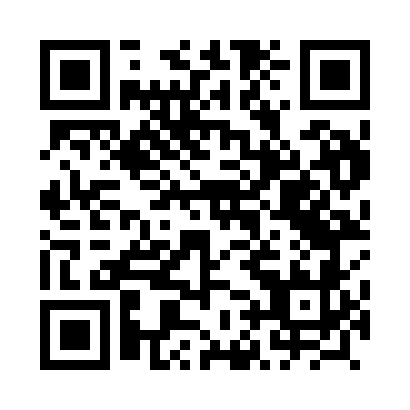 Prayer times for Potopy, PolandWed 1 May 2024 - Fri 31 May 2024High Latitude Method: Angle Based RulePrayer Calculation Method: Muslim World LeagueAsar Calculation Method: HanafiPrayer times provided by https://www.salahtimes.comDateDayFajrSunriseDhuhrAsrMaghribIsha1Wed2:114:5012:255:368:0210:312Thu2:104:4812:255:378:0410:323Fri2:104:4612:255:388:0510:334Sat2:094:4312:255:398:0710:345Sun2:084:4112:255:408:0910:346Mon2:074:4012:255:418:1110:357Tue2:064:3812:255:428:1310:368Wed2:054:3612:255:438:1510:379Thu2:054:3412:255:448:1610:3710Fri2:044:3212:255:458:1810:3811Sat2:034:3012:255:478:2010:3912Sun2:024:2812:255:488:2210:4013Mon2:024:2612:255:498:2310:4014Tue2:014:2512:255:508:2510:4115Wed2:004:2312:255:518:2710:4216Thu2:004:2112:255:528:2910:4317Fri1:594:2012:255:538:3010:4318Sat1:584:1812:255:548:3210:4419Sun1:584:1712:255:548:3410:4520Mon1:574:1512:255:558:3510:4521Tue1:574:1412:255:568:3710:4622Wed1:564:1212:255:578:3810:4723Thu1:564:1112:255:588:4010:4824Fri1:554:0912:255:598:4110:4825Sat1:554:0812:256:008:4310:4926Sun1:544:0712:256:018:4410:5027Mon1:544:0612:256:018:4610:5028Tue1:534:0512:266:028:4710:5129Wed1:534:0312:266:038:4810:5230Thu1:534:0212:266:048:5010:5231Fri1:524:0112:266:058:5110:53